Secretaria da Agricultura, Pecuária e IrrigaçãoDepartamento de Defesa Agropecuária Divisão de Controle e Informações Sanitárias Seção de Epidemiologia e Estatística Informativo Semanal de Vigilância – Notificações 2018 Semana Epidemiológica 46. Supervisões regionais que não informaram: Todas as Supervisões Regionais Informaram. Ocorrências Atendidas pelo SVO-RS. 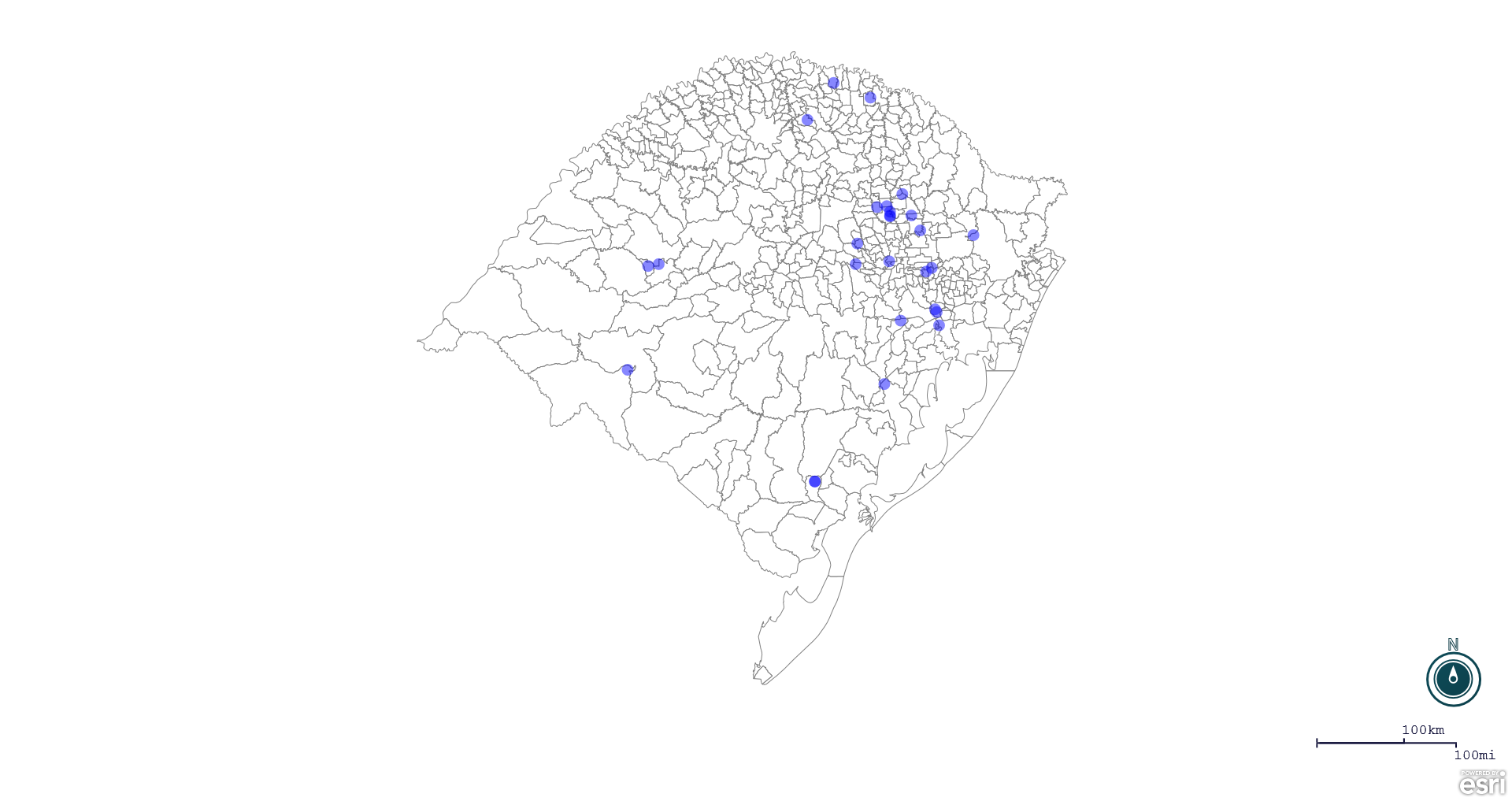 Seção de Epidemiologia e Estatística. Seção de Epidemiologia e Estatística-SEE. Seção de Epidemiologia e Estatística-SEE contatos: epidemiologia@agricultura.rs.gov.br; fone: (51) 3288-6398 ou (51) 3288-6385. Line Município Código IBGE N° do FORM IN Principal espécie afetada Diagnóstico presuntivo Data da investigação Diagnóstico conclusivo 14. Foi criado cadastro no SIVCONT? Solicitada Retificação? 17. Nome do Veterinário 1 Porto Alegre 4314902 0083 Equinos Anemia Infecciosa Equina 18/09/2018 Pendente - ag. confirmatório Não Sim SIMONE CATTELAN 2  Camaquã4303509 0067 Bovinos Síndrome Nervosa 26/10/2018 Pendente - Aguardando Lab. Sim Sim VANIA REGINA NUNES DUTRA 3 Erval Grande 4307203 0055 Galinhas Salmonelose 26/10/2018 Salmonelose Não Sim ANDRÉ LUIZ TRIERWEILER 4 Santana do Livramento 4317103 0122 Bovinos Brucelose 19/10/2018 Brucelose Não Sim MARCELA BICCA BRAGANÇA CORRÊA 5 Rondinha 4316204 0013 Bovinos Tuberculose 25/10/2018 Tuberculose Não Sim LOURIVAL BORTOLOTTO DE CAMARGO 6 Roca Sales 4315800 0018 Galinhas Colibacilose 29/10/2018 Colibacilose Sim Sim CAMILA CANEPPELE 7 Tupandi 4322251 0060 Galinhas Colibacilose 23/10/2018 Colibacilose Sim Não RAFAEL SILVA ALVES 8 Guaporé 4309407 0044 Galinhas Colibacilose 01/11/2018 Colibacilose Sim Não MATIAS TIECHER 9 Guaporé 4309407 0045 Galinhas Colibacilose 01/11/2018 Colibacilose Sim Não MATIAS TIECHER 10 Guaporé 4309407 0046 Galinhas Colibacilose 01/11/2018 Colibacilose Sim Não MATIAS TIECHER 11 Cerrito 4305124 0017 Bovinos Tuberculose 29/10/2018 TuberculoseNão Não PAULO ROBERTO NEUTZLING GOMES 12 Cerrito 4305124 0018 Bovinos Tuberculose 29/10/2018 Tuberculose Não Não PAULO ROBERTO NEUTZLING GOMES 13 Nova Araçá 4312807 0024 Galinhas Colibacilose 24/10/2018 Colibacilose Sim Não BRUNO DALL'AGNOL 14 Nova Esperança do Sul 4313037 0032 Abelhas Intoxicação 31/10/2018 Pendente - Aguardando Lab. Não Não JOSÉ VITOR MARCON PIAZER 15 Santiago 4317400 0013 Abelhas Intoxicação 31/10/2018 Pendente - Aguardando Lab. Não Não JOSÉ VITOR MARCON PIAZER 16 União da Serra 4322350 0034 Galinhas Colibacilose 30/10/2018 Colibacilose Sim Não KLEITON ADOLFO PAN 17 Serafina Corrêa 4320404 0043 Galinhas Colibacilose 31/10/2018 Colibacilose Sim Não KLEITON ADOLFO PAN 18 Nova Santa Rita 4313375 0019 Equinos Anemia Infecciosa Equina 11/10/2018 Negativo para AIE Não Sim GIOVANA TAGLIARI EVANGELISTA 19 Caxias do Sul 4305108 0090 Perus Enterite 05/11/2018 Enterite Sim Sim LUIZA VIRGINIA DE ZORZI CAON 20 Gaurama 4308706 0019 Galinhas Salmonela monofasica (1,4[5],12:i:-) 06/11/2018 Salmonela monofasica (1,4[5],12:i:-) Não Sim JULIANA ACHIETA SPANHOLI 21 Passo Fundo 4314000 0025 Equinos Mormo 30/10/2018 Pendente - ag. confirmatório Não Sim ANA PAULA BURIN FRUET 22 Pouso Novo 4315131 0008 Suínos Úlcera Gástrica 30/10/2018 Úlcera Gástrica Sim Sim MARIANE DAL BERTO GOMES 23 Nova Santa Rita 4313375 0018 Equinos Síndrome Nervosa 17/10/2018 Negativo para Raiva Sim Sim GIOVANA TAGLIARI EVANGELISTA 24 Bom Princípio 4302352 0026 Galinhas Colibacilose 26/10/2018 Colibacilose Sim Sim CECÍLIA MOTA NOGUEIRA 25 São Jerônimo 4318408 0016 Equinos Mormo 30/10/2018 Pendente - ag. confirmatório Não Sim RAFAEL DE OLIVEIRA GOMES 26 Sério 4320453 0017 Bovinos Síndrome Nervosa 04/11/2018 Pendente - Aguardando Lab. Sim Sim FELIPE LOPES CAMPOS 27 Veranópolis 4322806 0026 Bovinos Brucelose 31/10/2018 Brucelose Não Sim MELISSA BRUM RIES 28 Vila Flores 4323309 0034 Galinhas Colibacilose 19/10/2018 Colibacilose Sim Sim MELISSA BRUM RIES 